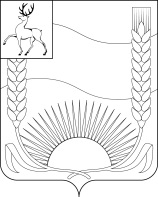 О проведении районного конкурса изобразительного и декоративно-прикладного творчества «Аксессуары «С Днем Победы!»В целях воспитания у обучающихся Бутурлинского муниципального района  чувства патриотизма и любви к Родине средствами изобразительного и декоративно-прикладного творчества  п р и к а з ы в а ю:Муниципальному бюджетному учреждению дополнительного образования детско-юношескому центра «Бутурлинец» (С.А. Шилина) провести районный конкурс изобразительного и декоративно-прикладного творчества «Аксессуары «С Днем Победы!»  в период с 10 по 30 апреля 2020 года.Утвердить положение «О районном конкурсе изобразительного и декоративно-прикладного творчества «Аксессуары «С Днем Победы!» (далее – Конкурс).Утвердить состав жюри Конкурса.4. Руководителям вверенных образовательных учреждений обеспечить необходимые условия для участия образовательных организаций в Конкурсе.5. Контроль за исполнением настоящего приказа оставляю за собой.Начальник	                                                                                           А.Л. Ломакин Положение о районном конкурсе изобразительного и декоративно-прикладного творчества  «Аксессуары «С Днем Победы!»	Общие положенияВыполнение поделок на 9 мая позволяет нестандартно подойти к празднованию этой даты. Благодаря такой работе дети учатся творчески мыслить и приобретают новые навыки. Сегодня известно много техник, которые позволяют создавать в домашних условиях настоящие шедевры. Поделки делают из любых подручных материалов – пластилина, бумаги, картона. Нередко для этого используют бисер и пряжу.Особой популярность в этот день пользуются аксессуары для одежды (броши с георгиевскими лентами, бутоньерки, значки).Мы предлагаем обучающимся и педагогам Бутурлинского муниципального района принять участие в интернет-конкурсе: нарисовать эскиз или изготовить аксессуар, посвященный Дню Победы.2. Цель и задачи	Цель: воспитание у учащихся Бутурлинского муниципального района интереса к отечественной истории, уважения к героическому прошлому и настоящему нашей страны средствами изобразительного и декоративно-прикладного творчестваЗадачи:- развитие творческого потенциала, повышение роли изобразительного искусства в военно–патриотическом воспитании учащихся; - формирование чувства ответственности и национальной гордости, гражданственности и патриотизма; - развитие и поддержка талантливых детей в области художественного творчества. 3. Участники КонкурсаВ Конкурсе принимают участие обучающиеся и педагоги образовательных организаций Бутурлинского муниципального района по группам: 1 группа – от 6 до 8 лет, 2 группа – от 9 до 11 лет,3 группа – от 12 до 14 лет,4 группа – от 15 до 18 лет,5 группа – педагоги.Все работы выполняются индивидуально. Коллективные работы на конкурс не принимаются.4. Содержание КонкурсаКонкурсные работы выполняются в номинациях:- «Изобразительное искусство» (эскиз значка)- «Декоративно-прикладное творчество»5. Требования к конкурсным работам5.1. «Изобразительное искусство». Рисунки выполняются на бумаге с использованием художественных материалов: акварель, гуашь. Предлагаемый формат работы А4. Рисунки не оформляются. Фон листа – белый. Форма значка по замыслу участника (круг, ромб и другие). Цветовое решение по выбору участника: двухцветное (золото или желтый, серебро или серый в сочетании с черным), цветное.5.2. «Декоративно-прикладное творчество». Георгиевские ленты, значки, бутоньерки по тематике Конкурса.6. Порядок проведения КонкурсаИнформацию до заинтересованных лиц о проведении конкурса доводят образовательные организации.Участники самостоятельно принимают решение об участии и направляют материалы организаторам по интернету.Для участия в интернет-конкурсе в срок до 30 апреля 2020 года куратору конкурса – Е.И. Мальхановой необходимо направить на эл. адрес e.malxanova@mail.ru следующие материалы:фотографию работы (работа должна лежать на горизонтальной поверхности с однотонным фоном и фотографируется сверху);фотографию участника за работой (в середине процесса);фотографию участника с готовой работой на одежде; заявку (файл или фото):Заявкана участие в районном конкурсе декоративно-прикладного творчества «Аксессуары «С Днем Победы!»	В случае невозможности оформления заявки в печатном виде, принимается ее написание вручную с указанием сведений обозначенных в таблице.	Материалы направляются одной папкой. Файлы с фотографиями подписываются: - фото работы – Название, Иванов Иван 8 лет;- фото участника за работой -  Иванов И. 8 лет;- фото участника с готовой работой – Иванов Иван, 8 лет.	Материалы, не имеющие полного пакета файлов к конкурсу не допускаются.Подведение итогов и награждениеОпределяются победители Конкурса (1, 2, 3 место). Результаты Конкурса будут размещены на сайте «бутурлинец.рф» в разделе «интернет-конкурсы». Победители конкурса награждаются дипломами. Дипломы будут направлены в образовательные учреждения.______________________________Состав жюри районного конкурса изобразительного и декоративно-прикладного творчества  «Аксессуары «С Днем Победы!»»Шилина Светлана Александровна  -  директор МБУ ДО ДЮЦ «Бутурлинец»Сарапкина Светлана Анатольевна  - методист МБУ ДО ДЮЦ «Бутурлинец»Мальханова Евгения Ивановна -          педагог доп. образования МБУ ДО ДЮЦ                                                                                «Бутурлинец»УПРАВЛЕНИЕ ОБРАЗОВАНИЯ, МОЛОДЕЖНОЙ ПОЛИТИКИ И СПОРТААДМИНИСТРАЦИИ БУТУРЛИНСКОГО МУНИЦИПАЛЬНОГО РАЙОНА НИЖЕГОРОДСКОЙ ОБЛАСТИ                                                       П Р И К А ЗУПРАВЛЕНИЕ ОБРАЗОВАНИЯ, МОЛОДЕЖНОЙ ПОЛИТИКИ И СПОРТААДМИНИСТРАЦИИ БУТУРЛИНСКОГО МУНИЦИПАЛЬНОГО РАЙОНА НИЖЕГОРОДСКОЙ ОБЛАСТИ                                                       П Р И К А ЗУПРАВЛЕНИЕ ОБРАЗОВАНИЯ, МОЛОДЕЖНОЙ ПОЛИТИКИ И СПОРТААДМИНИСТРАЦИИ БУТУРЛИНСКОГО МУНИЦИПАЛЬНОГО РАЙОНА НИЖЕГОРОДСКОЙ ОБЛАСТИ                                                       П Р И К А Зот  13.04.2020                                     № 136№п/пОбразовательная организацияФамилия, имя участникаВозрастФ.И.О. руководителя(полностью)если таковой естьНазвание работы